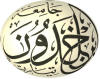 تيارت يوم.................................استمارة الإشراف على مشروع السنة الثالثة ليسانس - إعلام آلي  عنوان المذكرة :.............................................................................................................................................................................................................................................................................إعـــــداد الطلبة:                                                                    1 - ..................................................................                                       2 - ..................................................................3-....................................................................الأستاذ المشرف : .........................................................مساعد المؤطر ان وجد :..................................................توقيع الأستاذ المشرف 